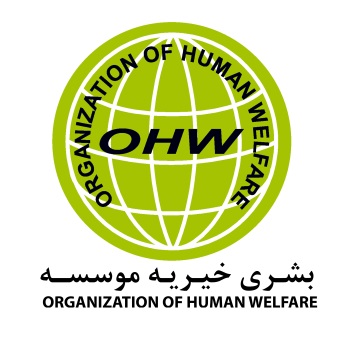 Request for Invitation to BidAttachment A: Cover LetterDate:   To: Organization of Human WelfareFrom:Subject: Cover Letter for the kits bidders We, the undersigned, provide the attached quote in accordance to the OHW-Kabul main office specification.I certify a validity period of ten (10) days for the prices provided in the attached Price Schedule/Bill of Quantities. Our quote shall be binding upon us subject to the modifications. We confirm the availability of required services, and that unit prices are inclusive of final service delivery to OHW. We further agree to payment terms upon submission and acceptance of an invoice by monthly.We, the undersigned, offer to deliver goods and supporting services in conformity with the said Invitation to Bid for the total amount of (Please insert the per month  amount of services in AFN ) as may be ascertained in accordance with the Price Schedule attached herewith and made part of this Bid.We understand that OHW is not bound to accept any quotes it receives.Authorized Signature:Name and Title of Signatory: Name of Firm: Address: Telephone: Email: Attachment C: Price ScheduleOffers should provide a quote for services required in the price schedule that the Offer is able to Deliver/Supply. For the (91) Kits for tailoring Center studentsName:                                                                                                                Company Name:Position:                                                                                                             StampSignature: Date:1.    ITB No.OHW-KDZ-ITB-19-03- Entrepreneur kits for Tailoring center2.   Issue Date4-Nov-20193.   ServicesEntrepreneur KIT+4. Issuing Office & Physical Address for  Submission of ITB’s Bid should submit to OHW Kabul main office before the closing date. The address is as following:OHW-Kabul main Office: House # 40, St # 01 from Saleem-e-Karwan Square in front of Sehat Afghan Clinic, Kabul, Afghanistan.Contact Email: For any kind information.Email Address:  info@ohw.org.af 5. Deadline for Receipt of Quotes.04:00 PM local time Kabul, on 15-Nov- 2019All bids should be sending in a sealed envelope with tender NO written on the outside of the envelope and physically putting the bids in tender box.   As soon as possible after the closing date all the bids will be opened and the best bid selected according to the award criteria and scoring base on below.Price   70 %Technical 10 %Legal valid document 10%Relevant experiences 10%6.   Anticipated Award TypeFirm Fixed Price Agreement.7.    Basis for AwardAn award will be made to the responsible bidder whose bid isResponsive to the terms of the ITB and is most advantageous to OHW, considering price or/and other factors included in the ITB. To be considered for award, bidders must meet the requirements identified in Section, “Determination of Responsibility”.The contract will be awarded on the basis of best value for money, according to the principles and objectives of humanitarian aid. This means that not only the amount of stationary will be taken but also the quality 8. General Instructions toBidders   Final Bids due by 04:00 PM local time Kabul, 15- Nov- 2019   Include a statement that the vendor fully understands that their bid must be valid for a period of ten (10) days.   Bidders shall sign and date their Bids.   Bidders shall complete Attachment C: Price Schedule template.   The payment will be made upon submission and acceptance of an invoice at the end of received stationary.   The amount will be transfer through Bank payments.   Organization of Human Welfare (OHW) reserves the rights to cancel or terminate the Agreement if the company is not able to provide the satisfactory services.9. Technical Specifications and requirements for Technical Acceptability And terms of conditionQualityThe kit should not be in the lest quality it should have best quality, BiddersThe Bidders shall provide the kit to the Organization of Human Welfare (OHW) Kabul main Offices in a good quality with guarantee and shall be responsible for ensuring the kit to be ready as required.Availability of the kit at the desired locations.Kit should be with appropriate with documents, as verified by the in the bid.Income Taxes and any governmental penalties will be withheld by “OHW” as per Afghanistan tax law and paid to Afghanistan Tax department.The Contractor will be responsible for the any legal issue raised against the kits.The contractor is responsible to satisfy “OHW” for the documentations of the proposed kits, in accordance to the rules and regulations of OHW announced in Advertisement.The kit should be ready on the date as demand.Duration of contract will be from 4- Nov -2019 to 15-Nov -2019.Documents should provide with bids: The successful bidder will need to provide the following documents.Company valid license.Bank account detail.Identifications documents proving ownership and copy of national ID of the owner.Registration of the legal license that Proves he is able to do business Valid License copy of business.Any other document as may be required by the contracting authority. Payment and invoicing:Payment will be done in AFN and will be transfer by Bank TT-Form into the supplier’s bank account or Cheque at the end of finished contract  by the providing vehicle log sheet for the payment.10. Determination ofResponsibilityOHW will not enter into any type of agreement with a vendor prior to ensuring the vendor’s responsibility. When assessing an vendor’s responsibility, the following factors are taken into consideration:1.   Provide copies of the required Afghanistan Investment Support Agency (AISA) or the Ministry of Commerce in Afghanistan.2.   Ability to comply with required or proposed delivery or performance schedules.NoItems NameUnitQuantityUnit Price -AFNTotal Price AFN1ماشین  خیاطی Each12میز خیاطی Pcs13ماشین اور لاک Each14دستگاه دکمه پوش کن Each15قیچی کلانEach16اوتو برقیEach17مترکجEach18کج قول Each19 لایه چسپ Each110لایه چسپ سرش Each111تارDoze112دکمه Doze113کلفت Doze114تباشیرDoze115سوزن ماشین Doze116سوزن خیاطی Doze117مشله ماکو بشکاف Each118بشگاف گاج دکمه Each119انگشتانه Each120تیل ماشین Each121تکه ۱۲ متر M1222لاشتک مشله Doze123ولاشتک بردارDoze1                                                                                                                    Total amount with Tax                                                                                                                     Total amount with Tax                                                                                                                     Total amount with Tax                                                                                                                     Total amount with Tax                                                                                                                     Total amount with Tax                                                                                                              Deductible Tax (%)                                                                                                             Deductible Tax (%)                                                                                                             Deductible Tax (%)                                                                                                             Deductible Tax (%)                                                                                                             Deductible Tax (%)                                                                                                                         Total Amount without Tax                                                                                                                         Total Amount without Tax                                                                                                                         Total Amount without Tax                                                                                                                         Total Amount without Tax                                                                                                                         Total Amount without Tax